Homemove		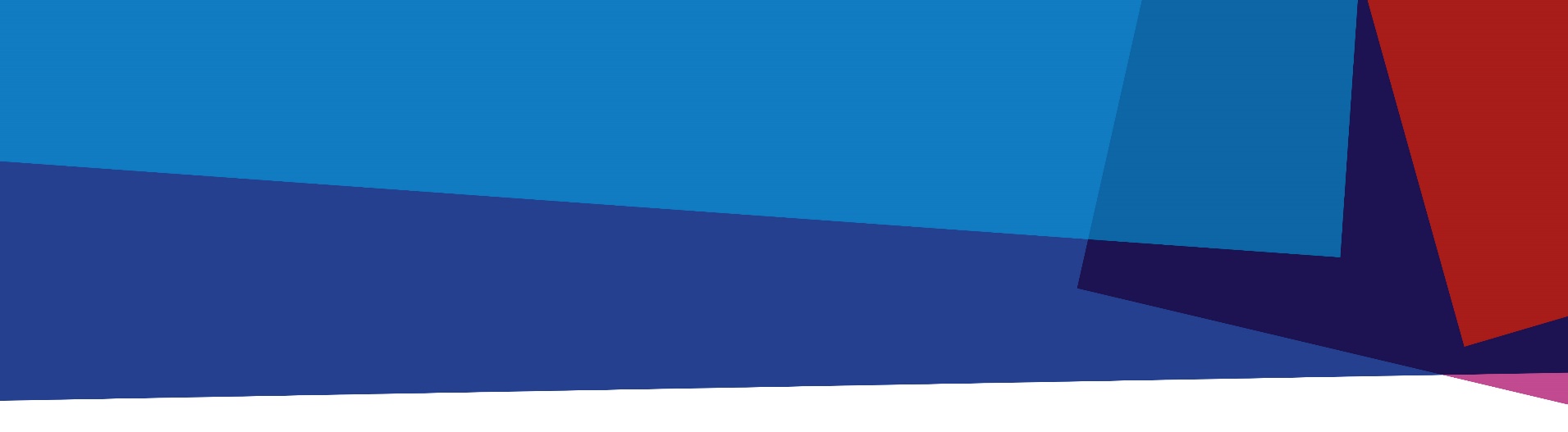 How to complete a Change of circumstances and update your addressOn the Customer portal go to update your application https://unity.homeconnections.org.uk/SussexHomeMoveOLR/StartPage.aspx?pid=107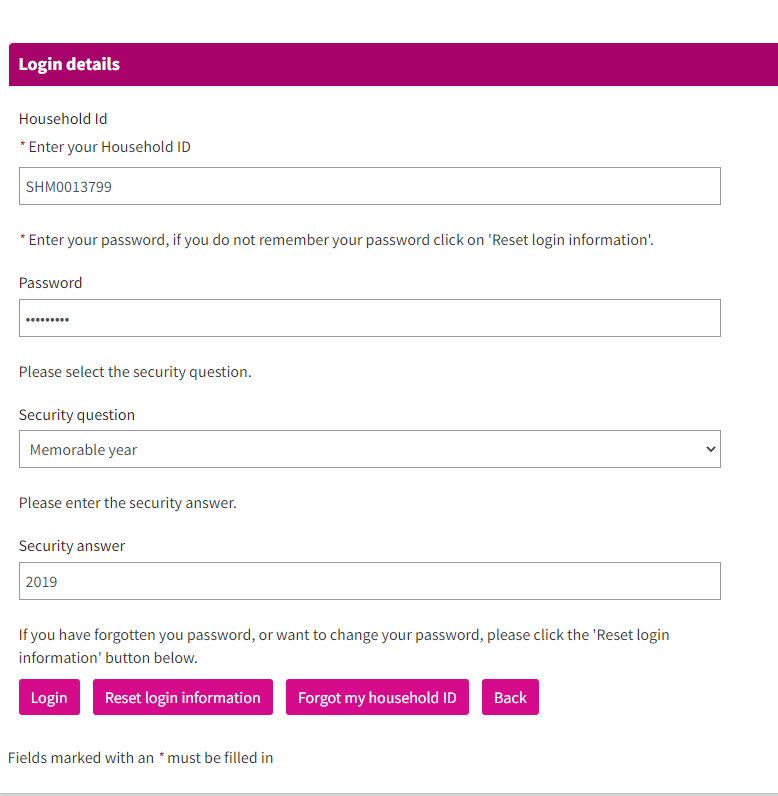 You will be able to see your applications, click - Report a change of circumstances 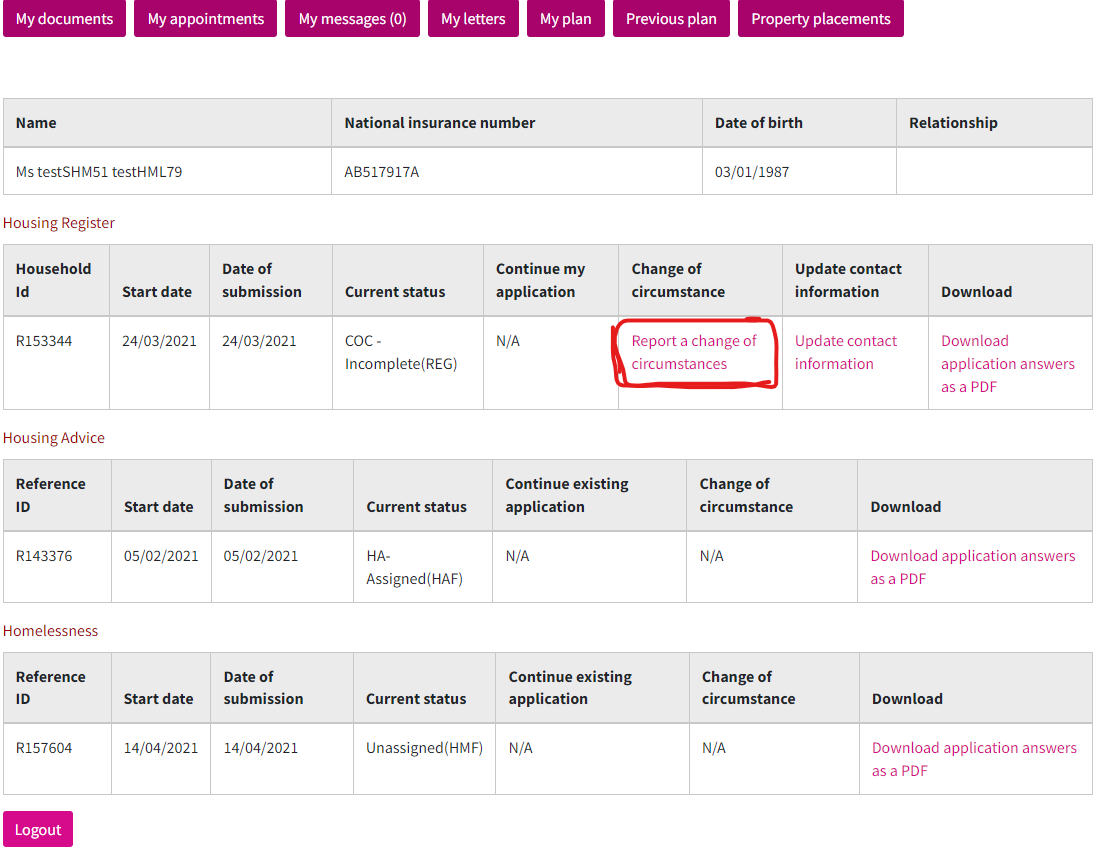 You will see your household, although on the status is completed, please click action view, to update your address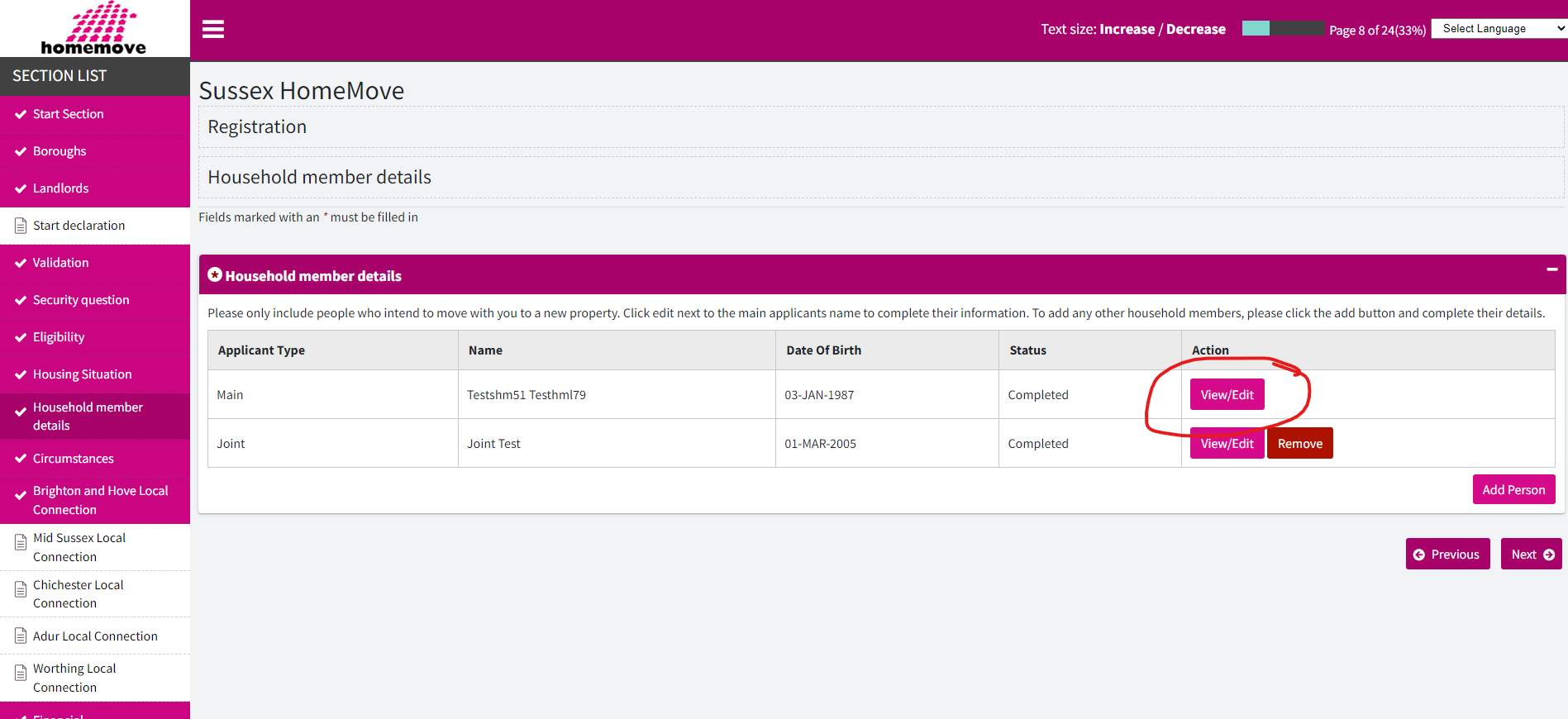 Make sure you edit and close the previous address before enter your new address. 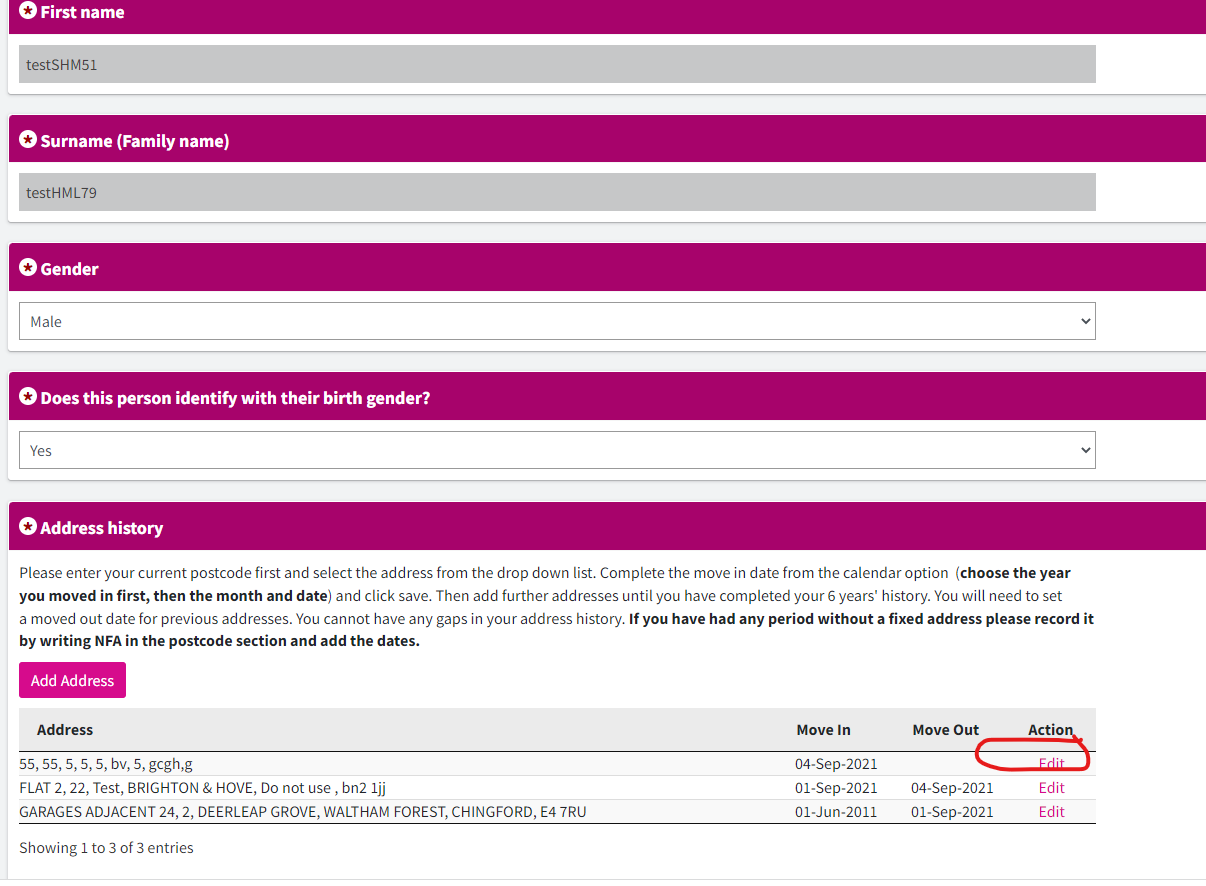 After that ensure you click next to continue updating your application until is showing as completed